В очередной раз прошло внеклассное мероприятия во 2 классе.  Это была развлекательно-конкурсная программа «В гостях у сказки»Цель мероприятия: игровым путём привлечь внимание учеников к литературе, развивать интерес к вдумчивому чтению; воспитывать любовь к книге и чтению.
Предварительная работа: чтение летом, литературные чтения (как в классе  так и в семье), просмотр экранизаций по мотивам разных сказок.
Условия проведения: игры и конкурсы проводятся с учениками класса,  во время игры ученики получают поощрительный значок; в конце мероприятия «медалями» и грамотами  награждаются лучшие знатоки сказок.Ребята активно участвовали в конкурсах: «Разминка», «Знаю ли я сказки», «Назови героя», «Бюро находок»,  «Музыкальная шкатулка».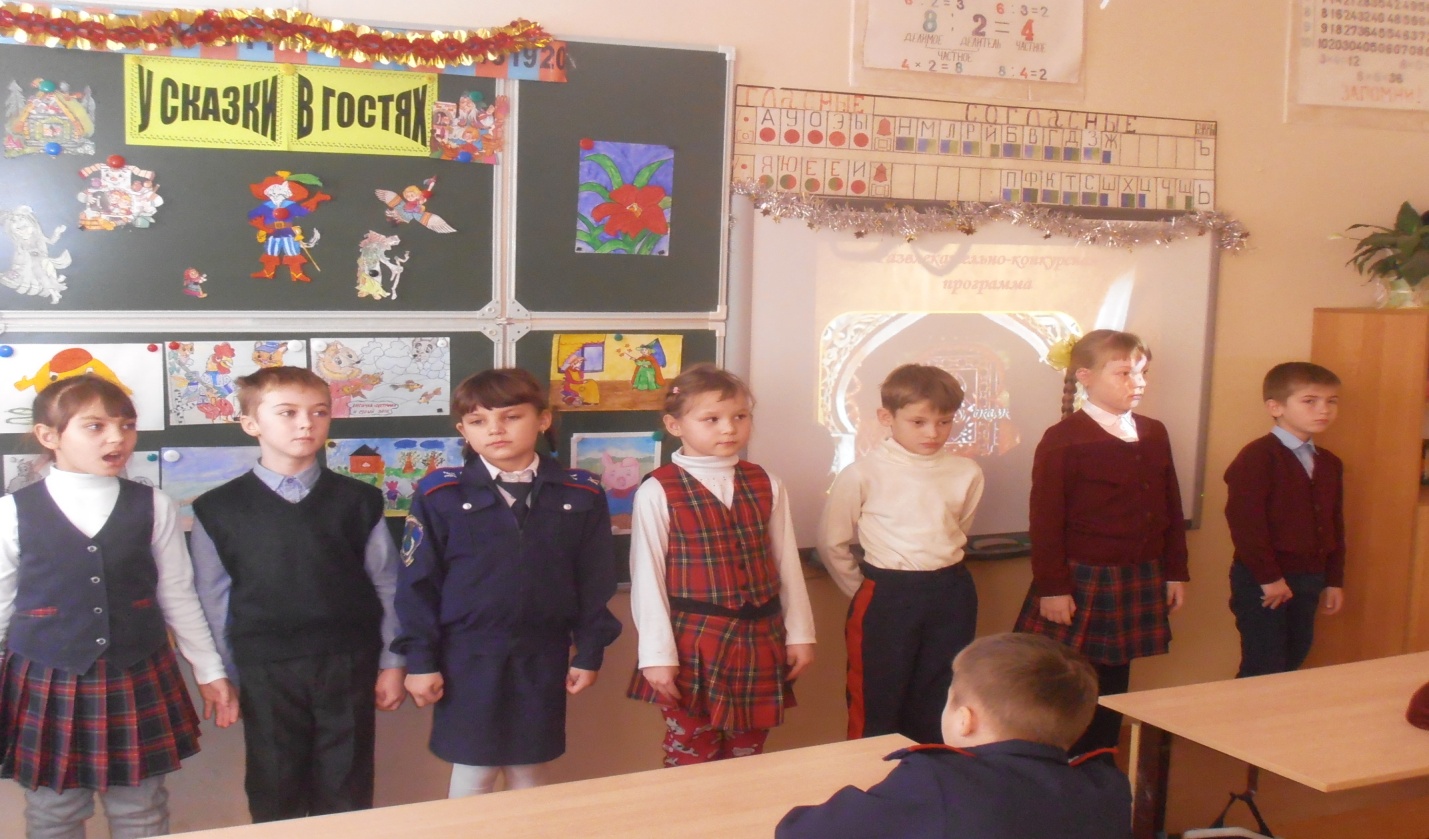 Дети читают стихи о книгах… Слава нашей книге детской!Переплывшей все моря!И особенно российской –Начиная с БУКВАРЯ!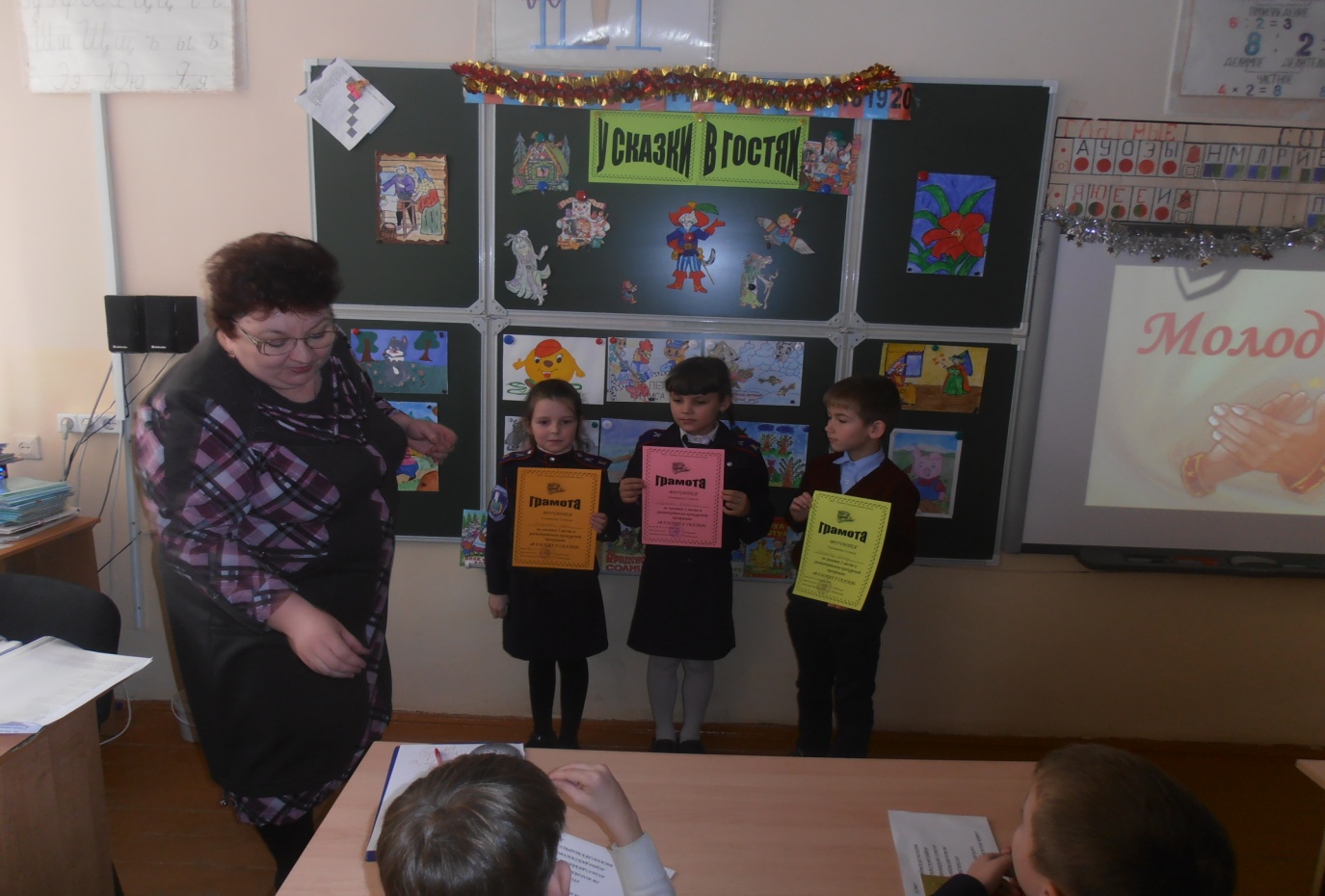 Ребята ещё раз обратились к сокровищам мира – сказкам, познали ценность народов мира, которая воспитывает в нас чувство человечности, умение понимать мысль человека, её красоту и жизнь.                               Продемонстрировали начитанность, проявили ум, вспомнили много сказок, сказочных героев. Настало время определить победителей конкурсной программы «В гостях у сказки».Ими стали:Сайгушева Софья – 1 местоМумина Каролина – 2 местоДанькин Денис – 3 местоДрузья! Мы бесконечно радыЗа всех, кто получил награды!Подготовила и провела мероприятие заведующая школьной библиотекой  Т.В.Пчёлкина.